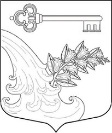 УЛЬЯНОВСКОЕ ГОРОДСКОЕ ПОСЕЛЕНИЕ ТОСНЕНСКОГО РАЙОНА ЛЕНИНГРАДСКОЙ ОБЛАСТИГЛАВА ПОСЕЛЕНИЯПОСТАНОВЛЕНИЕОб определении даты проведении публичных слушаний по проекту решения Совета депутатов Ульяновского городского поселения Тосненского района Ленинг-радской области «О внесении изменений в Устав муниципального образования Ульяновское городское поселение Тосненского района Ленинградской области» 	В соответствии Федеральным законом от 06.10.2003 г. № 131-ФЗ «Об общих принципах организации местного самоуправления в Российской Федерации», постановлением Правительства Ленинградской области от 30.06.2020 № 478 «О внесении изменений в постановление Правительства ленинградской области от 11 мая 2020 года № 277 «О мерах по предотвращению распространения новой коронавирусной инфекции(COVID-19) на территории Ленинградской области»ПОСТАНОВЛЯЮ:	1. Определить дату проведения публичных слушаний по проекту решения Совета депутатов Ульяновского городского поселения Тосненского района Ленинградской области «О внесении изменений в Устав муниципального образования Ульяновское городское поселение Тосненского района Ленинградской области».	2. Провести  публичные слушания по проекту решения, указанного в пункте 1 постановления, 07 августа 2020 года в 14 час. 00 мин. по адресу: Ленинградская область, Тосненский район, г.п. Ульяновка, Советский пр., д. 3 здание МКУК ТКЦ «Саблино».	3. Администрации Ульяновского городского поселения Тосненского района Ленинградской области при организации проведения публичных слушаний обеспечить соблюдение социальной дистанции участниками публичных слушаний, наличие у каждого участника публичных слушаний средств индивидуальной защиты, обеспечить наличие антисептиков и выполнить другие санитарно-эпидемиологические требования, установленные законодательством Российской Федерации и Ленинградской области.4. В постановление от 16.06.2020 № 4 внести следующие изменения: слова по тексту постановления «по проекту решения Совета депутатов Ульяновского городского поселения Тосненского района Ленинградской области «О внесении изменений в Устав муниципального образования Ульяновское городское поселение Тосненского района Ленинградской области» исключить.5. Опубликовать постановление в сетевом издании «ЛЕНОБЛИНФОРМ» и разместить на официальном сайте администрации Ульяновского городского поселения Тосненского района Ленинградской области.6. Постановление вступает в силу с момента опубликования. Глава Ульяновского городского поселения                                    Г.Г. Азовкин31.07.2020№5